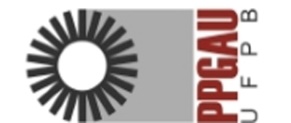 Programa de Pós-graduação em Arquitetura e UrbanismoUniversidade Federal da ParaíbaMODELO 1 - FICHA DE INSCRIÇÃONome completo do(a) candidato(a): CPF/Passaporte: E-mail:Endereço:CEP:Celular: Formação (indicar se arquitetura, engenharia civil etc.): Doutorado (indicar área, nome do curso e universidade):Endereço do Curriculum vitae na plataforma Lattes CNPQ: 
PROPOSTA DE ATIVIDADESTítulo:1. Objetivos, justificativas e principais referenciais teóricos e metodológicos [máximo: 500 palavras]:2. Articulação entre a temática desta chamada [indicada no subitem 1.3] e sua trajetória acadêmico-científica [comente em no máximo 500 palavras]:3. Articulação entre as atividades que pretende desenvolver [ensino, pesquisa e extensão] e as linhas de pesquisa, laboratórios, grupos ou pesquisadores do programa [comente em no máximo 500 palavras]: